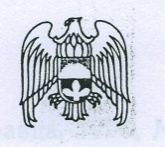 КАБАРДИНО-БАЛКАРСКАЯ РЕСПУБЛИКАСЕЛЬСКОЕ ПОСЕЛЕНИЕ КИЧМАЛКА ЗОЛЬСКОГО МУНИЦИПАЛЬНОГО РАЙОНАСОВЕТ МЕСТНОГО САМОУПРАВЛЕНИЯ 361714  Зольский район, с.Кичмалка, ул. Чкалова, 69,  тел. 76-3-40Р Е Ш Е Н И Е   № 21/2-221 сессии Совета местного самоуправления сельского поселения Кичмалка Зольского муниципального района КБР«11»декабря 2018г.                                                   с.п.КичмалкаО внесении изменений и дополнений в Устав сельского поселения Кичмалка Зольского муниципального района КБР, принятый решением от 05 сентября 2017 года  № 11/1»                                              С целью приведения Устава сельского поселения Кичмалка Зольского муниципального района КБР в соответствие с действующим законодательством, Федеральным законом от 30 октября 2017 года №299-ФЗ, Федеральным законом от 5 декабря 2017 года №380-ФЗ,  Федеральным законом от 29 декабря 2017 года №455-ФЗ, Федеральным законом от 29 декабря 2017 года №463-ФЗ, «О внесении изменений в отдельные законодательные акты Российской Федерации», Федеральным законом от05.12.2017г. №392-ФЗ "О внесении изменений в отдельные законодательные акты Российской Федерации по вопросам совершенствования проведения независимой оценки качества условий оказания услуг организациями в сфере культуры, охраны здоровья, образования, социального обслуживания и федеральными учреждениями медико-социальной экспертизы", Федеральным законом от 29.12.2017 № 455-ФЗ "О внесении изменений в Градостроительный кодекс Российской Федерации и отдельные законодательные акты Российской Федерации", Федеральным законом от 18 апреля2018 года №83-ФЗ, Федеральным законом от 18 апреля 2018 года №83-ФЗ, Федеральным законом от 29 июля 2018 года №244-ФЗ, Федеральным законом от 03 августа 2018 года №307-ФЗ, Федеральным законом от 03 августа 2018 года №340-ФЗ Федеральным законом от 06.10.2003г. №131-ФЗ «Об общих принципах организации местного самоуправления в Российской Федерации», руководствуясь Уставом сельского поселения Кичмалка, Совет местного самоуправления с.п. Кичмалка РЕШИЛ:Р Е Ш И Л:  1. Принять  изменения  и дополнения  в Устав  сельского  поселения Кичмалка Зольского  муниципального  района  КБР, принятый решением от 05 сентября 2017 года № 11/1 (приложение). 2.  Обнародовать данное решение в соответствии с  Порядком опубликования (обнародования) муниципальных правовых актов органов местного самоуправления сельского поселения Кичмалка Зольского муниципального района КБР, утвержденного Решением Совета местного самоуправления сельского поселения Кичмалка от 29  декабря  2017 года № 15/3-3.    3. Главе сельского поселения Кичмалка Зольского муниципального района КБР представить настоящее решение на государственную регистрацию в порядке, установленном Федеральным законом от 21.07.2005 года № 97-ФЗ «О государственной регистрации уставов муниципальных образований».4. Главе сельского поселения Кичмалка Зольского муниципального района  КБР обнародовать настоящее решение в семидневный срок после получения документов о государственной регистрации.5. Настоящее решение вступает в законную силу со дня его официального обнародования, произведенного после его государственной регистрации.Глава с.п.Кичмалка, Председатель  Совета местного самоуправления                        М.Х.ГуртуевПриложениек решению Совета местного самоуправленияс.п.Кичмалка от 11.12.2018 года № 21 /2-2Изменения и дополнения в  Устав  сельского поселения Кичмалка Зольского муниципального района КБР, принятый решением  от 05  сентября 2017 года№ 11/1»Внести в Устав сельского поселения Кичмалка Зольского муниципального района КБР следующие изменения:1. Пункт 20 статьи 6 изложить в следующей редакции: "20) организация использования, охраны, защиты, воспроизводства городских лесов, лесов особо охраняемых природных территорий, расположенных в границах населенных пунктов поселения;";2.  Часть 1 статьи 8 дополнить пунктом 7.1 следующего содержания:	"7.1) полномочиями в сфере стратегического планирования, предусмотренными Федеральным законом от  28 июня 2014 года № 172-ФЗ "О стратегическом планировании в Российской Федерации";";3. Пункт 9 статьи 8 изложить в следующей редакции: "9) организация сбора статистических показателей, характеризующих состояние экономики и социальной сферы сельского поселения Кичмалка, и предоставление указанных данных органам государственной власти в порядке, установленном Правительством Российской Федерации;";4. Наименование статьи 16 изложить в следующей редакции"Статья 16. Публичные слушания, общественные обсуждения";5. Часть 3 статьи 16 дополнить пунктом 2.1 следующего содержания: "2.1) проект стратегии социально-экономического развития сельского поселения Кичмалка;"; 5. Пункт 3 части 3 статьи 16 признать утратившим силу;6. В части 4 статьи 16 слова "Порядок организации и проведения публичных слушаний" заменить словами "Порядок организации и проведения публичных слушаний по проектам и вопросам, указанным в части 3 настоящей статьи,";7. Статью 16 дополнить пунктом 5 следующего содержания: "5. По проектам генеральных планов, проектам правил землепользования и застройки, проектам планировки территории, проектам межевания территории, проектам правил благоустройства территорий, проектам, предусматривающим внесение изменений в один из указанных утвержденных документов, проектам решений о предоставлении разрешения на условно разрешенный вид использования земельного участка или объекта капитального строительства, проектам решений о предоставлении разрешения на отклонение от предельных параметров разрешенного строительства, реконструкции объектов капитальногостроительства, вопросам изменения одного вида разрешенного использования земельных участков и объектов капитального строительства на другой вид такого использования при отсутствии утвержденных правил землепользования и застройки проводятся общественные обсуждения или публичные слушания, порядок организации и проведения которых определяется уставом муниципального образования и (или) нормативным правовым актом представительного органа муниципального образования с учетом положений законодательства о градостроительной деятельности."; 8. Часть 8.1 статьи 27 изложить в следующей редакции: "8.1. В случае, если глава сельского поселения Кичмалка, полномочия которого прекращены досрочно на основании правового акта высшего должностного лица Кабардино-Балкарской Республики (руководителя высшего исполнительного органа государственной власти Кабардино-Балкарской Республики) об отрешении от должности главы муниципального образования либо на основании решения Совета местного самоуправления сельского поселения Кичмалка об удалении главы сельского поселения Кичмалка  в отставку, обжалует данные правовой акт или решение в судебном порядке, досрочные выборы главы сельского поселения Кичмалка, избираемого на муниципальных выборах, не могут быть назначены до вступления решения суда в законную силу."; 9. Часть 8.2 статьи 27 изложить в следующей редакции: "8.2. В случае, если глава сельского поселения Кичмалка, полномочия которого прекращены досрочно на основании правового акта высшего должностного лица Кабардино-Балкарской Республики (руководителя высшего исполнительного органа государственной власти Кабардино-Балкарской Республики) об отрешении от должности главы сельского поселения Кичмалка либо на основании решения Совета местного самоуправления сельского поселения Кичмалка об удалении главы сельского поселения  Кичмалка  в отставку, обжалует данные правовой акт или решение в судебном порядке, Совет местного самоуправления сельского поселения Кичмалка не вправе принимать решение об избрании главы сельского поселения Кичмалка, избираемого Советом местного самоуправления сельского поселения Кичмалка из своего состава или из числа кандидатов, представленных конкурсной комиссией по результатам конкурса, до вступления решения суда в законную силу.";10. Дополнить статьей 43.1 следующего содержания: "Статья 43.1. Содержание правил благоустройства территории сельского поселения Кичмалка1. Правила благоустройства территории сельского поселения Кичмалка утверждаются Советом местного самоуправления сельского поселения Кичмалка. 2. Правила благоустройства территории сельского поселения Кичмалка могут регулировать вопросы: 1) содержания территорий общего пользования и порядка пользования такими территориями;2) внешнего вида фасадов и ограждающих конструкций зданий, строений, сооружений;	3) проектирования, размещения, содержания и восстановления элементов благоустройства, в том числе после проведения земляных работ; 4) организации освещения территории сельского поселения Кичмалка, включая архитектурную подсветку зданий, строений, сооружений; 5) организации озеленения территории сельского поселения Кичмалка, включая порядок создания, содержания, восстановления и охраны расположенных в границах населенных пунктов газонов, цветников и иных территорий, занятых травянистыми растениями;	6) размещения информации на территории сельского поселения Кичмалка, в том числе установки указателей с наименованиями улиц и номерами домов, вывесок; 7) размещения и содержания детских и спортивных площадок, площадок для выгула животных, парковок (парковочных мест), малых архитектурных форм; 8) организации пешеходных коммуникаций, в том числе тротуаров, аллей, дорожек, тропинок; 9) обустройства территории сельского поселения Кичмалкав целях обеспечения беспрепятственного передвижения по указанной территории инвалидов и других маломобильных групп населения;10) уборки территории сельского поселения Кичмалка, в том числе в зимний период;  11) организации стоков ливневых вод; 12) порядка проведения земляных работ; 13) участия, в том числе финансового, собственников и (или) иных законных владельцев зданий, строений, сооружений, земельных участков (за исключением собственников и (или) иных законных владельцев помещений в многоквартирных домах, земельные участки под которыми не образованы или образованы по границам таких домов) в содержании прилегающих территорий; 14) определения границ прилегающих территорий в соответствии с порядком, установленным законом Кабардино-Балкарской Республики;15) праздничного оформления территории сельского поселения Кичмалка; 16) порядка участия граждан и организаций в реализации мероприятий по благоустройству территории сельского поселения Кичмалка; 17) осуществления контроля за соблюдением правил благоустройства территории сельского поселения Кичмалка.	3. Законом Кабардино-Балкарской Республики могут быть предусмотрены иные вопросы, регулируемые правилами благоустройства территории сельского поселения Кичмалка, исходя из природно-климатических, географических, социально-экономических и иных особенностей отдельных муниципальных образований.".11. статью 8 дополнить частью 4 следующего содержания:"4. В случае, если в соответствии с федеральным законом и (или) законами Кабардино-Балкарской Республики полномочия федеральных органов государственной власти, органов государственной власти Кабардино-Балкарской Республики переходят к органам местного самоуправления, правовые акты органов исполнительной власти РСФСР, правовые акты федеральных органов исполнительной власти, правовые акты органов государственной власти Кабардино-Балкарской Республики, полномочия по принятию которых перешли к органам местного самоуправления, действуют в части, не противоречащей законодательству Российской Федерации, до принятия органами местного самоуправления и вступления в силу муниципальных правовых актов, регулирующих соответствующие правоотношения. Со дня вступления в силу муниципальных правовых актов, регулирующих соответствующие правоотношения, ранее принятые правовые акты органов исполнительной власти РСФСР, правовые акты федеральных органов исполнительной власти, правовые акты органов государственной власти Кабардино-Балкарской Республики, которыми урегулированы такие правоотношения, не применяются.  В случае, если в соответствии с федеральным законом или законами Кабардино-Балкарской Республики полномочия органов местного самоуправления переходят к федеральным органам государственной власти или органам государственной власти Кабардино-Балкарской Республики, правовые акты органов исполнительной власти РСФСР, правовые акты федеральных органов исполнительной власти, правовые акты органов государственной власти Кабардино-Балкарской Республики, правовые акты Совета местного самоуправления и местной администрации сельского поселения, муниципальные правовые акты, полномочия по принятию которых перешли к федеральным органам государственной власти, органам государственной власти Кабардино-Балкарской Республики, действуют в части, не противоречащей законодательству Российской Федерации, до принятия федеральными органами государственной власти, органами государственной власти Кабардино-Балкарской Республики и вступления в силу правовых актов Российской Федерации, правовых актов Кабардино-Балкарской Республики, регулирующих соответствующие правоотношения. Со дня вступления в силу правовых актов Российской Федерации, правовых актов Кабардино-Балкарской Республики, регулирующих соответствующие правоотношения, ранее принятые правовые акты органов исполнительной власти РСФСР, правовые акты органов государственной власти Кабардино-Балкарской Республики, правовые акты Совета местного самоуправления и местной администрации сельского поселения Кичмалка, муниципальные правовые акты, которыми урегулированы такие правоотношения, не применяются."12. Дополнить статьей 20.1 следующего содержания:					«Статья 20.1. Староста сельского населенного пункта			                  1. Для организации взаимодействия органов местного самоуправления и жителей сельского поселения Кичмалка при решении вопросов местного значения в сельском поселении Кичмалка может назначаться староста сельского поселения Кичмалка.	2. Староста сельского поселения Кичмалка назначается Советом местного самоуправления сельского поселения Кичмалка, по представлению схода граждан сельского поселения Кичмалка из числа лиц, проживающих на территории данного сельского поселения Кичмалка и обладающих активным избирательным правом.	3. Староста сельского поселения Кичмалка не является лицом, замещающим государственную должность, должность государственной гражданской службы, муниципальную должность или должность муниципальной службы, не может состоять в трудовых отношениях и иных непосредственно связанных с ними отношениях с органами местного самоуправления. Законом Кабардино-Балкарской Республики с учетом исторических и иных местных традиций может быть установлено иное наименование должности старосты сельского поселения Кичмалка.4. Старостой сельского поселения Кичмалка не может быть назначено лицо:1) замещающее государственную должность, должность государственной гражданской службы, муниципальную должность или должность муниципальной службы;							2) признанное судом недееспособным или ограниченно дееспособным;	3) имеющее непогашенную или неснятую судимость.			5. Срок полномочий старосты сельского населенного пункта устанавливается уставом сельского поселения Кичмалка и не может быть менее двух и более пяти лет. Полномочия старосты сельского поселения Заречное прекращаются досрочно по решению Совета местного самоуправления сельского поселения Заречное, по представлению схода граждан сельского поселения Заречное, а также в случаях, установленных пунктами 1-7 части 10 статьи 40 Федерального закона №131-ФЗ от 06.10.2003г. «Об общих принципах организации местного самоуправления в Российской Федерации».							 6. Староста сельского поселения Кичмалка для решения возложенных на него задач:                        1) взаимодействует с органами местного самоуправления, муниципальными предприятиями и учреждениями и иными организациями по вопросам решения вопросов местного значения в сельском поселении Кичмалка;		2) взаимодействует с населением, в том числе посредством участия в сходах, собраниях, конференциях граждан, направляет по результатам таких мероприятий обращения и предложения, в том числе оформленные в виде проектов муниципальных правовых актов, подлежащие обязательному рассмотрению органами местного самоуправления;			3) информирует жителей сельского поселения Кичмалка по вопросам организации и осуществления местного самоуправления, а также содействует в доведении до их сведения иной информации, полученной от органов местного самоуправления;                         4) содействует органам местного самоуправления в организации и проведении публичных слушаний и общественных обсуждений, обнародовании их результатов в сельском поселения Кичмалка;		5) осуществляет иные полномочия и права, предусмотренные уставом сельского поселения Кичмалка и (или) нормативным правовым актом Совета местного самоуправления с.п. Кичмалка в соответствии с законом Кабардино-Балкарской Республики.						 7. Гарантии деятельности и иные вопросы статуса старосты сельского поселения Кичмалка могут устанавливаться уставом сельского поселения Кичмалка и (или) нормативным правовым актом Совета местного самоуправления с.п. Кичмалка в соответствии с законом Кабардино-Балкарской Республики.»13. часть 2 статьи 45 дополнить абзацами следующего содержания:	                       «Официальным опубликованием муниципального правового акта или соглашения, заключенного между органами местного самоуправления, считается первая публикация его полного текста в периодическом печатном издании, распространяемом в с.п.Кичмалка.					Для официального опубликования (обнародования) муниципальных правовых актов и соглашений органы местного самоуправления вправе также использовать сетевое издание. В случае опубликования (размещения) полного текста муниципального правового акта в официальном сетевом издании объемные графические и табличные приложения к нему в печатном издании могут не приводиться.» Кроме того как дополнительный источник опубликования органы местного самоуправления в праве использовать портала Минюста России «Нормативные правовые акты в Российской Федерации» (http//pravo-minjust.ru)  в качестве дополнительного источника официального опубликования (обнародования) уставов муниципальных образований и муниципальных правовых актов о внесении в них изменений.;14. часть 3 статьи 45 после слов "опубликования (обнародования) муниципальных правовых актов" дополнить словами", соглашений, заключаемых между органами местного самоуправления,";			15. пункт 21 части 1 статьи 6  дополнить словами «, направление уведомления о соответствии указанных в уведомлении о планируемых строительстве или реконструкции объекта индивидуального жилищного строительства или садового дома (далее - уведомление о планируемом строительстве) параметров объекта индивидуального жилищного строительства или садового дома установленным параметрам и допустимости размещения объекта индивидуального жилищного строительства или садового дома на земельном участке, уведомления о несоответствии указанныхв уведомлении о планируемом строительстве параметров объекта индивидуального жилищного строительства или садового дома установленным параметрам и (или) недопустимости размещения объекта индивидуального жилищного строительства или садового дома на земельном участке, уведомления о соответствии или несоответствии построенных или реконструированных объектах индивидуального жилищного строительства или садового дома требованиям законодательства о градостроительной деятельности при строительстве или реконструкции объектов индивидуального жилищного строительства или садовых домовна земельных участках, расположенных на территории сельского поселения Заречное, принятие в соответствии с гражданским законодательством Российской Федерации решения о сносе самовольной постройки, решения о сносе самовольной постройки или ее приведении в соответствие с предельными параметрами разрешенного строительства, реконструкции объектов капитального строительства, установленными правилами землепользования и застройки, документацией по планировке территории, или обязательными требованиями к параметрам объектов капитального строительства, установленными федеральнымизаконами (далее также - приведение в соответствие с установленными требованиями), решения об изъятии земельного участка, не используемого по целевому назначению или используемого с нарушением законодательства Российской Федерации, осуществление сноса самовольной постройки или ее приведения в соответствие с установленными требованиями в случаях, предусмотренных Градостроительным кодексом Российской Федерации»;16. часть 1 статьи 7 дополнить пунктом 16 следующего содержания:		«16) осуществление мероприятий по защите прав потребителей, предусмотренных Законом Российской Федерации от 7 февраля 1992 года №2300-I "О защите прав потребителей".»;							 17. В пункте 1 части 4 статьи 31 слова «случаев, предусмотренных федеральными законами, и случаев, если участие в управлении организацией осуществляется в соответствии с законодательством Российской Федерации от имени органа местного самоуправления» заменить словами «участия на безвозмездной основе в деятельности коллегиального органа организации на основании акта Президента Российской Федерации или Правительства Российской Федерации;представления на безвозмездной основе интересов сельского поселения Кичмалка  в органах управления и ревизионной комиссии организации, учредителем (акционером, участником) которой является сельское поселение Кичмалка, в соответствии с муниципальными правовыми актами, определяющими порядок осуществления от имени сельского поселения Кичмалка полномочий учредителя организации или управления находящимися в муниципальной собственности акциями (долями участия в уставном капитале); иных случаев, предусмотренных федеральными законами».18 .В статье 6 «Вопросы местного значения сельского поселения Кичмалка» Устава: пункт 15 изложить в новой редакции:15) дорожная деятельность в отношении автомобильных дорог местного значения в границах населенных пунктов поселения и обеспечение безопасности дорожного движения на них, включая создание и обеспечение функционирования парковок (парковочных мест), осуществление муниципального контроля за сохранностью автомобильных дорог местного значения в границах населенных пунктов поселения, а также осуществление иных полномочий в области использования автомобильных дорог и осуществления дорожной деятельности в соответствии с законодательством Российской Федерации;пункт 24 изложить в новой редакции:24)  участие в организации деятельности по сбору (в том числе раздельному сбору) и транспортированию твердых коммунальных отходов;пункт 25 изложить в следующей редакции:25) утверждение генеральных планов поселения, правил землепользования и застройки, утверждение подготовленной на основе генеральных планов поселения документации по планировке территории, выдача разрешений на строительство (за исключением случаев, предусмотренных Градостроительным кодексом  Российской Федерации, иными федеральными законами), разрешений на ввод объектов в эксплуатацию при осуществлении строительства, реконструкции объектов капитального строительства, расположенных на территории поселения, утверждение местных нормативов градостроительного проектирования поселений, резервирование земель и изъятие земельных участков в границах поселения для муниципальных нужд, осуществление муниципального земельного контроля в границах поселения, осуществление в случаях, предусмотренных Градостроительным кодексом Российской Федерации, осмотров зданий, сооружений и выдача рекомендаций об устранении выявленных в ходе таких осмотров нарушений, направление уведомления о соответствии указанных в уведомлении о планируемых строительстве или реконструкции объекта индивидуального жилищного строительства или садового дома (далее - уведомлениео планируемом строительстве) параметров объекта индивидуального жилищного строительства или садового дома установленным параметрам и допустимости размещения объекта индивидуального жилищного строительства или садового дома на земельном участке, уведомления о несоответствии указанных в уведомлении о планируемом строительстве параметров объекта индивидуального жилищного строительства или садового дома установленным параметрам и (или) недопустимости размещения объекта индивидуального жилищного строительства или садового дома на земельном участке, уведомленияо соответствии или несоответствии построенных или реконструированных объекта индивидуального жилищного строительства или садового дома требованиям законодательства о градостроительной деятельности при строительстве или реконструкции объектов индивидуального жилищного строительства или садовых домов на земельных участках, расположенных на территориях поселений, принятие в соответствии с гражданским законодательством Российской Федерации решения о сносе самовольной постройки, решения о сносе самовольной постройки или ее приведении в соответствиес предельными параметрами разрешенного строительства, реконструкции объектов капитального строительства, установленными правилами землепользования и застройки, документацией по планировке территории, или обязательными требованиями к параметрам объектов капитального строительства, установленными федеральными законами (далее также - приведение в соответствие с установленными требованиями), решения об изъятии земельного участка, не используемого по целевому назначению или используемого с нарушением законодательства Российской Федерации, осуществление сноса самовольной постройки или ее приведения в соответствие с установленными требованиями в случаях, предусмотренных Градостроительным кодексом Российской Федерации.19. пункт 12) части первой статьи 7 «Права органов местного самоуправления сельского поселения Кичмалка на решение вопросов, не отнесённых к вопросам местного значения поселения» Устава изложить в новой редакции:12) создание условий для организации проведения независимой оценки качества условий оказания услуг организациями в порядке и на условиях, которые установлены федеральными законами, а также применение результатов независимой оценки качества условий оказания услуг организациями при оценке деятельности руководителей подведомственных организаций и осуществление контроля за принятием мер по устранению недостатков, выявленных по результатам независимой оценки качества условий оказания услуг организациями, в соответствии с федеральными законами;20. пункт 4 статьи 5 «Наименование и территория сельского поселения» Устава изложить в новой редакции:4. Территорию поселения составляют исторически сложившиеся земли населенного пункта Кичмалка и прилегающие к ним земли общего пользования, территории традиционного природопользования населения сельского поселения, земли рекреационного назначения, земли для развития поселения;21. Дополнить главу 7 «Экономическая основа местного самоуправления» статьёй 59.1. «Средства самообложения граждан» следующего содержания:1. Под средствами самообложения граждан понимаются разовые платежи граждан, осуществляемые для решения конкретных вопросов местного значения. Размер платежей в порядке самообложения граждан устанавливается в абсолютной величине равным для всех жителей сельского поселения Кичмалка, за исключением отдельных категорий граждан, численность которых не может превышать 30 процентов от общего числа жителей сельского поселения Кичмалка и для которых размер платежей может быть уменьшен.2. Вопросы введения и использования указанных в части 1 настоящей статьи разовых платежей граждан решаются на местном референдуме, в населенном пункте, входящем в состав поселения, вопросы введения и использования средств самообложения граждан на территории данного населенного пункта - на сходе граждан.22. часть 8.3 статьи 27 «Глава сельского поселения Кичмалка» изложить в новой редакции:9. В случае, если глава сельского поселения Кичмалка, полномочия которого прекращены досрочно на основании правового акта Главы Кабардино-Балкарской Республики об отрешении от должности главы сельского поселения Кичмалка либо на основании решения представительного органа сельского поселения Кичмалка об удалении главы сельского поселения Кичмалка в отставку, обжалует данные правовой акт или решение в судебном порядке, Совет местного самоуправления сельского поселения Кичмалка не вправе принимать решение об избрании главы сельского поселения, избираемого представительным органом сельского поселения Кичмалка из своего состава, до вступления решения суда в законную силу.Председатель Совета местного самоуправления сельского поселения Кичмалка                                      М.Х.Гуртуев                                Глава сельского поселения  Кичмалка                            М.Х.ГуртуевКИЧМАЛКЭ КЪУАЖЭ ЖЫЛАГЪУЭКЪЭБЭРДЕЙ-БАЛЪКЪЭР РЕСПУБЛИКЭМ И ДЗЕЛЫКЪУЭ МУНИЦИПАЛЬНЭ КУЕЙМ ЩЫЩ КИЧМАЛКЭ КЪУАЖЭМ И СОВЕТКИЧИБАЛЫКЪ ЭЛ ПОСЕЛЕНИЕКЪАБАРТЫ-МАЛКЪАР РЕСПУБЛИКАНЫ ЗОЛЬСК МУНИЦИПАЛЬНЫЙ РАЙОНУНУ КИЧИБАЛЫКЪ ЭЛ ПОСЕЛЕНИЯСЫНЫ СОВЕТИ